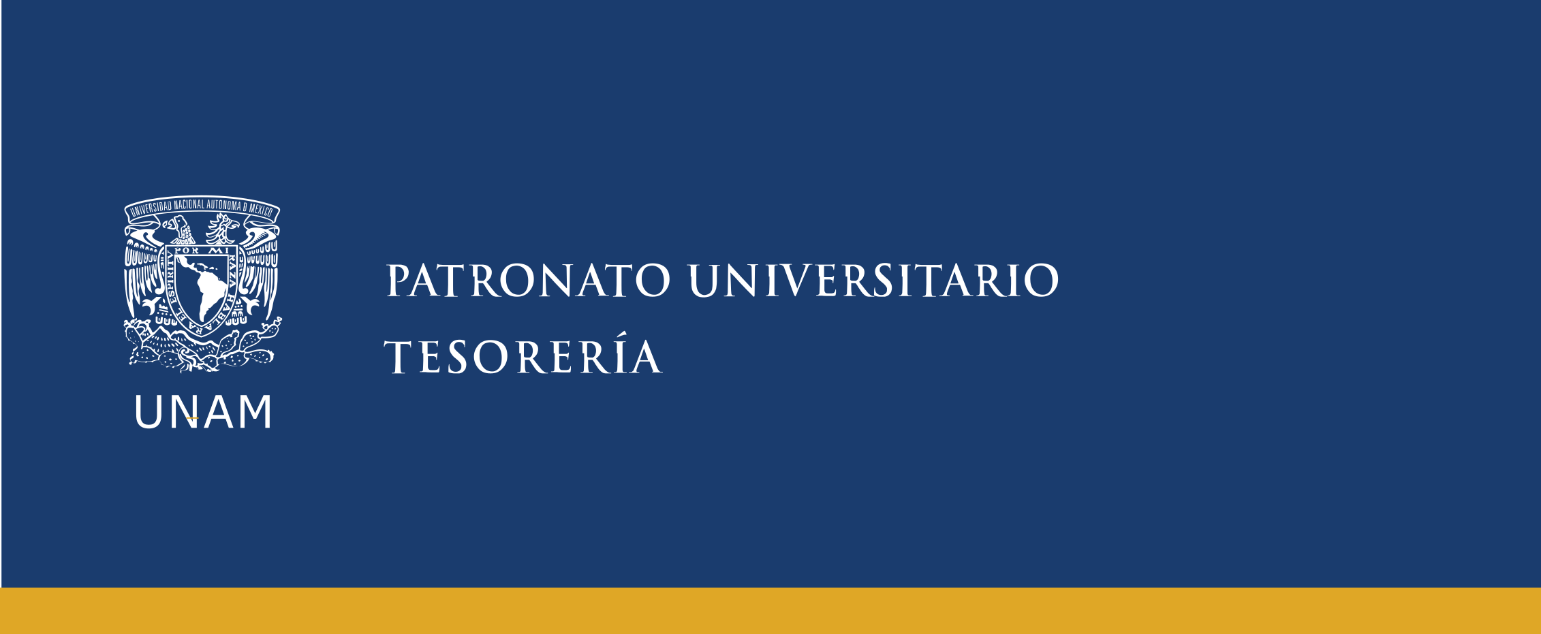 [1.0]Control de VersionesUso exclusivo de la UTICTLlenar por parte del usuarioDatos del usuario o clientePersona designada como enlace (en caso de que aplique)Persona enlace con la que se tendrá contacto para ver detalles de la necesidadIndicar nombre del sistema o aplicación y el tipo de necesidadDescribir la necesidadBrindar una descripción detallada de la necesidad.Indicar la prioridad de la necesidad Alta Media BajaIndicar si la necesidad se deriva de alguna de los siguientes opcionesDisposición legal o administrativa de: UNAM Gobierno Federal Cambio en el proceso de trabajoOtro:      Indicar detalles de la necesidadObjetivo de la necesidadDescriba el objetivo que espera alcanzar al tener resuelta la necesidad.Situación actualDescriba la situación actual del sistema o liste los pasos del proceso como se realiza actualmente.Indicar el impacto que se presentaría en caso de no contar con lo solicitadoListe las consecuencias que se presentarían de no lograr el desarrollo o de no contar con el mismo.Listar funcionalidades específicas esperadasListe la funcionalidad que espera usar en el sistema.Listar de manera general los resultados esperadosListe los beneficiosVersiónResponsableDescripciónFecha cambio1.0[Nombre de la persona que elabora o realiza el cambio][Descripción de la edición][dd-mm-aaaa]Folio:      Fecha:      Nombre de la persona asignada para atender la necesidad:      Correo electrónico:      Nombre:      Clave de entidad, dependencia o subdependencia:      Área de adscripción:      Teléfono:      Correo electrónico:      Nombre:      Teléfono:      Correo electrónico:      Nombre del sistema o aplicación:       Necesidad de automatizar varios procesos, es decir, nuevo sistema Necesidad de hacer una modificación a un sistema existente, es decir, ampliar funcionalidad Necesidad de corregir una funcionalidad del sistema porque no funciona, es decir, un defecto en el sistema Necesidad de recibir orientación en el uso del sistema o aplicación[ Ejemplo: Necesito que me lleguen alertas a mi correo cuando existe un cambio en la plantilla del personal que entra a laborar a la UNAM o deja de laborar]Describir la disposición (es):[Brindar una descripción detallada de la disposición o disposiciones]En caso de que exista una fecha establecida para el inicio de la operación del sistema o de la aplicación, por favor indique la fecha:Día:     Mes:     Año:     [Ejemplo: Contar con un listado actualizado al día, del personal que labora en la UNAM para efectos de nómina y procesos en el área de recursos humanos][Ejemplo: La actualización del listado del personal que labora es mensual, se tienen que enviar oficios para conocer el estatus del personal de cada dependencia o entidad. El envío y recepción de oficios es tardada.][Ejemplo: Los procesos de recursos humanos se retrasan, no hay una visibilidad inmediata para la toma de decisiones, se retrasan algunos pagos. Se pierden oficios.][Ejemplo: Recibir alertas en mi correo electrónico del trabajo por parte de cada administrador de unidad cuando requieran el alta o baja de nuevos colaboradores.][Ejemplo: Información inmediata, poder tener reportes del personal que continúa laborando en la UNAM o que deja de laborar.]Nombre y firma del solicitanteNombre y firma del Director del área solicitante